Приложение N 1к Приказу Росреестраот 4 марта 2022 г. N П/0072(в ред. Приказа Росреестраот 12.10.2023 N П/0412)Форма--------------------------------Информация для сведения:Декларация в форме документа на бумажном носителе на каждом листе декларации (в свободном месте страницы под основным текстом декларации, размещенным на соответствующей странице) заверяется подписью лица, составившего декларацию, с указанием расшифровки подписи лица (фамилия, имя, отчество (последнее - при наличии)), должности (при наличии) и даты подготовки декларации (п. 9 Требований к подготовке декларации об объекте недвижимости и составу содержащихся в ней сведений (Приложение N 2 к Приказу Росреестра от 04.03.2022 N П/0072 "Об утверждении формы декларации об объекте недвижимости, Требований к ее подготовке, состава содержащихся в ней сведений")).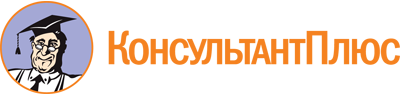 Форма: Декларация об объекте недвижимости (сооружении) (образец заполнения)
(Подготовлен для системы КонсультантПлюс, 2023)Документ предоставлен КонсультантПлюс

www.consultant.ru

Дата сохранения: 10.01.2024
 Актуально на 22.12.2023Декларация об объекте недвижимостиДекларация об объекте недвижимостиДекларация об объекте недвижимостиДекларация об объекте недвижимостиДекларация об объекте недвижимостиДекларация об объекте недвижимостиДекларация об объекте недвижимостиДекларация об объекте недвижимостиДекларация об объекте недвижимостиДата составления "13" ноября 2023 г.Дата составления "13" ноября 2023 г.Дата составления "13" ноября 2023 г.Дата составления "13" ноября 2023 г.Дата составления "13" ноября 2023 г.Дата составления "13" ноября 2023 г.Дата составления "13" ноября 2023 г.Дата составления "13" ноября 2023 г.Дата составления "13" ноября 2023 г.1. Вид, назначение и наименование объекта недвижимости1. Вид, назначение и наименование объекта недвижимости1. Вид, назначение и наименование объекта недвижимости1. Вид, назначение и наименование объекта недвижимости1. Вид, назначение и наименование объекта недвижимости1. Вид, назначение и наименование объекта недвижимости1. Вид, назначение и наименование объекта недвижимости1. Вид, назначение и наименование объекта недвижимости1. Вид, назначение и наименование объекта недвижимости1.1. Вид объекта недвижимости1.1. Вид объекта недвижимости1.1. Вид объекта недвижимости1.1. Вид объекта недвижимости1.1. Вид объекта недвижимости1.1. Вид объекта недвижимости1.1. Вид объекта недвижимости1.1. Вид объекта недвижимости1.1. Вид объекта недвижимостизданиезданиезданиезданиезданиездание-сооружениесооружениесооружениесооружениесооружениесооружениеVпомещениепомещениепомещениепомещениепомещениепомещение-машино-местомашино-местомашино-местомашино-местомашино-местомашино-место-объект незавершенного строительстваобъект незавершенного строительстваобъект незавершенного строительстваобъект незавершенного строительстваобъект незавершенного строительстваобъект незавершенного строительства-единый недвижимый комплексединый недвижимый комплексединый недвижимый комплексединый недвижимый комплексединый недвижимый комплексединый недвижимый комплекс-1.2. Назначение здания: -1.2. Назначение здания: -1.2. Назначение здания: -1.2. Назначение здания: -1.2. Назначение здания: -1.2. Назначение здания: -1.2. Назначение здания: -1.2. Назначение здания: -1.2. Назначение здания: -1.3. Назначение сооружения: 7.8. сооружения связи1.3. Назначение сооружения: 7.8. сооружения связи1.3. Назначение сооружения: 7.8. сооружения связи1.3. Назначение сооружения: 7.8. сооружения связи1.3. Назначение сооружения: 7.8. сооружения связи1.3. Назначение сооружения: 7.8. сооружения связи1.3. Назначение сооружения: 7.8. сооружения связи1.3. Назначение сооружения: 7.8. сооружения связи1.3. Назначение сооружения: 7.8. сооружения связи1.4. Проектируемое назначение объекта незавершенного строительства: -1.4. Проектируемое назначение объекта незавершенного строительства: -1.4. Проектируемое назначение объекта незавершенного строительства: -1.4. Проектируемое назначение объекта незавершенного строительства: -1.4. Проектируемое назначение объекта незавершенного строительства: -1.4. Проектируемое назначение объекта незавершенного строительства: -1.4. Проектируемое назначение объекта незавершенного строительства: -1.4. Проектируемое назначение объекта незавершенного строительства: -1.4. Проектируемое назначение объекта незавершенного строительства: -1.5. Назначение единого недвижимого комплекса: -1.5. Назначение единого недвижимого комплекса: -1.5. Назначение единого недвижимого комплекса: -1.5. Назначение единого недвижимого комплекса: -1.5. Назначение единого недвижимого комплекса: -1.5. Назначение единого недвижимого комплекса: -1.5. Назначение единого недвижимого комплекса: -1.5. Назначение единого недвижимого комплекса: -1.5. Назначение единого недвижимого комплекса: -1.6. Назначение помещения:1.6. Назначение помещения:1.6. Назначение помещения:1.6. Назначение помещения:1.6. Назначение помещения:1.6. Назначение помещения:1.6. Назначение помещения:1.6. Назначение помещения:1.6. Назначение помещения:жилоежилое-нежилоенежилое-общее имущество в многоквартирном домеобщее имущество в многоквартирном домеобщее имущество в многоквартирном домеобщее имущество в многоквартирном домеобщее имущество в многоквартирном домепомещение вспомогательного использованияпомещение вспомогательного использованияпомещение вспомогательного использованияпомещение вспомогательного использованияпомещение вспомогательного использования1.7. Вид жилого помещения1.7. Вид жилого помещения1.7. Вид жилого помещения1.7. Вид жилого помещения1.7. Вид жилого помещения1.7. Вид жилого помещения1.7. Вид жилого помещения1.7. Вид жилого помещения1.7. Вид жилого помещения-квартираквартираквартираквартираквартираквартираквартираквартира-комнатакомнатакомнатакомнатакомнатакомнатакомнатакомната-жилое помещение специализированного жилищного фондажилое помещение специализированного жилищного фондажилое помещение специализированного жилищного фондажилое помещение специализированного жилищного фондажилое помещение специализированного жилищного фондажилое помещение специализированного жилищного фондажилое помещение специализированного жилищного фонда--жилое помещение наемного дома социального использованияжилое помещение наемного дома социального использованияжилое помещение наемного дома социального использованияжилое помещение наемного дома социального использованияжилое помещение наемного дома социального использованияжилое помещение наемного дома социального использованияжилое помещение наемного дома социального использования--жилое помещение наемного дома коммерческого использованияжилое помещение наемного дома коммерческого использованияжилое помещение наемного дома коммерческого использованияжилое помещение наемного дома коммерческого использованияжилое помещение наемного дома коммерческого использованияжилое помещение наемного дома коммерческого использованияжилое помещение наемного дома коммерческого использования-1.8. Наименование объекта недвижимости БАЗОВАЯ СТАНЦИЯ И РЕТРАНСЛЯТОРЫ СЕТЕЙ ПОДВИЖНОЙ РАДИОТЕЛЕФОННОЙ СВЯЗИ1.8. Наименование объекта недвижимости БАЗОВАЯ СТАНЦИЯ И РЕТРАНСЛЯТОРЫ СЕТЕЙ ПОДВИЖНОЙ РАДИОТЕЛЕФОННОЙ СВЯЗИ1.8. Наименование объекта недвижимости БАЗОВАЯ СТАНЦИЯ И РЕТРАНСЛЯТОРЫ СЕТЕЙ ПОДВИЖНОЙ РАДИОТЕЛЕФОННОЙ СВЯЗИ1.8. Наименование объекта недвижимости БАЗОВАЯ СТАНЦИЯ И РЕТРАНСЛЯТОРЫ СЕТЕЙ ПОДВИЖНОЙ РАДИОТЕЛЕФОННОЙ СВЯЗИ1.8. Наименование объекта недвижимости БАЗОВАЯ СТАНЦИЯ И РЕТРАНСЛЯТОРЫ СЕТЕЙ ПОДВИЖНОЙ РАДИОТЕЛЕФОННОЙ СВЯЗИ1.8. Наименование объекта недвижимости БАЗОВАЯ СТАНЦИЯ И РЕТРАНСЛЯТОРЫ СЕТЕЙ ПОДВИЖНОЙ РАДИОТЕЛЕФОННОЙ СВЯЗИ1.8. Наименование объекта недвижимости БАЗОВАЯ СТАНЦИЯ И РЕТРАНСЛЯТОРЫ СЕТЕЙ ПОДВИЖНОЙ РАДИОТЕЛЕФОННОЙ СВЯЗИ1.8. Наименование объекта недвижимости БАЗОВАЯ СТАНЦИЯ И РЕТРАНСЛЯТОРЫ СЕТЕЙ ПОДВИЖНОЙ РАДИОТЕЛЕФОННОЙ СВЯЗИ1.8. Наименование объекта недвижимости БАЗОВАЯ СТАНЦИЯ И РЕТРАНСЛЯТОРЫ СЕТЕЙ ПОДВИЖНОЙ РАДИОТЕЛЕФОННОЙ СВЯЗИ1.9. Вид (виды) разрешенного использования объекта недвижимости -1.9. Вид (виды) разрешенного использования объекта недвижимости -1.9. Вид (виды) разрешенного использования объекта недвижимости -1.9. Вид (виды) разрешенного использования объекта недвижимости -1.9. Вид (виды) разрешенного использования объекта недвижимости -1.9. Вид (виды) разрешенного использования объекта недвижимости -1.9. Вид (виды) разрешенного использования объекта недвижимости -1.9. Вид (виды) разрешенного использования объекта недвижимости -1.9. Вид (виды) разрешенного использования объекта недвижимости -2. Адрес (местоположение) объекта недвижимости2. Адрес (местоположение) объекта недвижимости2. Адрес (местоположение) объекта недвижимости2. Адрес (местоположение) объекта недвижимости2. Адрес (местоположение) объекта недвижимости2. Адрес (местоположение) объекта недвижимости2. Адрес (местоположение) объекта недвижимости2. Адрес (местоположение) объекта недвижимости2. Адрес (местоположение) объекта недвижимостиСубъект Российской Федерации: Энская областьСубъект Российской Федерации: Энская областьСубъект Российской Федерации: Энская областьСубъект Российской Федерации: Энская областьСубъект Российской Федерации: Энская областьСубъект Российской Федерации: Энская областьСубъект Российской Федерации: Энская областьСубъект Российской Федерации: Энская областьСубъект Российской Федерации: Энская областьМуниципальное образование (вид, наименование): Энский районМуниципальное образование (вид, наименование): Энский районМуниципальное образование (вид, наименование): Энский районМуниципальное образование (вид, наименование): Энский районМуниципальное образование (вид, наименование): Энский районМуниципальное образование (вид, наименование): Энский районМуниципальное образование (вид, наименование): Энский районМуниципальное образование (вид, наименование): Энский районМуниципальное образование (вид, наименование): Энский районНаселенный пункт (тип, наименование): с. ЭнскоеНаселенный пункт (тип, наименование): с. ЭнскоеНаселенный пункт (тип, наименование): с. ЭнскоеНаселенный пункт (тип, наименование): с. ЭнскоеНаселенный пункт (тип, наименование): с. ЭнскоеНаселенный пункт (тип, наименование): с. ЭнскоеНаселенный пункт (тип, наименование): с. ЭнскоеНаселенный пункт (тип, наименование): с. ЭнскоеНаселенный пункт (тип, наименование): с. ЭнскоеНаименование некоммерческого объединения граждан: -Наименование некоммерческого объединения граждан: -Наименование некоммерческого объединения граждан: -Наименование некоммерческого объединения граждан: -Наименование некоммерческого объединения граждан: -Наименование некоммерческого объединения граждан: -Наименование некоммерческого объединения граждан: -Наименование некоммерческого объединения граждан: -Наименование некоммерческого объединения граждан: -Наименование элемента улично-дорожной сети: ул. ГражданскаяНаименование элемента улично-дорожной сети: ул. ГражданскаяНаименование элемента улично-дорожной сети: ул. ГражданскаяНаименование элемента улично-дорожной сети: ул. ГражданскаяНаименование элемента улично-дорожной сети: ул. ГражданскаяНаименование элемента улично-дорожной сети: ул. ГражданскаяНаименование элемента улично-дорожной сети: ул. ГражданскаяНаименование элемента улично-дорожной сети: ул. ГражданскаяНаименование элемента улично-дорожной сети: ул. ГражданскаяНомер дома (владения, участка) д. 47Номер дома (владения, участка) д. 47Номер дома (владения, участка) д. 47Номер дома (владения, участка) д. 47Номер дома (владения, участка) д. 47Номер дома (владения, участка) д. 47Номер дома (владения, участка) д. 47Номер дома (владения, участка) д. 47Номер дома (владения, участка) д. 47Номер корпуса (строения) 2Номер корпуса (строения) 2Номер корпуса (строения) 2Номер корпуса (строения) 2Номер корпуса (строения) 2Номер корпуса (строения) 2Номер корпуса (строения) 2Номер корпуса (строения) 2Номер корпуса (строения) 2Номер квартиры -Номер квартиры -Номер квартиры -Номер квартиры -Номер квартиры -Номер квартиры -Номер квартиры -Номер квартиры -Номер квартиры -Номер комнаты -Номер комнаты -Номер комнаты -Номер комнаты -Номер комнаты -Номер комнаты -Номер комнаты -Номер комнаты -Номер комнаты -Иное -Иное -Иное -Иное -Иное -Иное -Иное -Иное -Иное -3. Кадастровый номер3. Кадастровый номер3. Кадастровый номер3. Кадастровый номер3. Кадастровый номер3. Кадастровый номер3. Кадастровый номер3. Кадастровый номер3. Кадастровый номерземельного участка (земельных участков) 00:00:0000000:0земельного участка (земельных участков) 00:00:0000000:0земельного участка (земельных участков) 00:00:0000000:0земельного участка (земельных участков) 00:00:0000000:0земельного участка (земельных участков) 00:00:0000000:0земельного участка (земельных участков) 00:00:0000000:0земельного участка (земельных участков) 00:00:0000000:0земельного участка (земельных участков) 00:00:0000000:0земельного участка (земельных участков) 00:00:0000000:0помещения (помещений) -помещения (помещений) -помещения (помещений) -помещения (помещений) -помещения (помещений) -помещения (помещений) -помещения (помещений) -помещения (помещений) -помещения (помещений) -здания (сооружения) 00:00:0000000:0здания (сооружения) 00:00:0000000:0здания (сооружения) 00:00:0000000:0здания (сооружения) 00:00:0000000:0здания (сооружения) 00:00:0000000:0здания (сооружения) 00:00:0000000:0здания (сооружения) 00:00:0000000:0здания (сооружения) 00:00:0000000:0здания (сооружения) 00:00:0000000:0квартиры, в которой расположена комната -квартиры, в которой расположена комната -квартиры, в которой расположена комната -квартиры, в которой расположена комната -квартиры, в которой расположена комната -квартиры, в которой расположена комната -квартиры, в которой расположена комната -квартиры, в которой расположена комната -квартиры, в которой расположена комната -машино-места -машино-места -машино-места -машино-места -машино-места -машино-места -машино-места -машино-места -машино-места -4. Описание объекта недвижимости4. Описание объекта недвижимости4. Описание объекта недвижимости4. Описание объекта недвижимости4. Описание объекта недвижимости4. Описание объекта недвижимости4. Описание объекта недвижимости4. Описание объекта недвижимости4. Описание объекта недвижимости4.1. Описание здания4.1. Описание здания4.1. Описание здания4.1. Описание здания4.1. Описание здания4.1. Описание здания4.1. Описание здания4.1. Описание здания4.1. Описание зданияКоличество этажей -Количество этажей -Количество этажей -Количество этажей -Количество этажей -Количество этажей -Количество этажей -Количество этажей -Количество этажей -в том числе подземных -в том числе подземных -в том числе подземных -в том числе подземных -в том числе подземных -в том числе подземных -в том числе подземных -в том числе подземных -в том числе подземных -Год ввода в эксплуатацию -Год ввода в эксплуатацию -Год ввода в эксплуатацию -Год ввода в эксплуатацию -Год ввода в эксплуатацию -Год ввода в эксплуатацию -Год ввода в эксплуатацию -Год ввода в эксплуатацию -Год ввода в эксплуатацию -Год завершения строительства -Год завершения строительства -Год завершения строительства -Год завершения строительства -Год завершения строительства -Год завершения строительства -Год завершения строительства -Год завершения строительства -Год завершения строительства -Век (период) постройки -Век (период) постройки -Век (период) постройки -Век (период) постройки -Век (период) постройки -Век (период) постройки -Век (период) постройки -Век (период) постройки -Век (период) постройки -Материал наружных стен здания: -Материал наружных стен здания: -Материал наружных стен здания: -Материал наружных стен здания: -Материал наружных стен здания: -Материал наружных стен здания: -Материал наружных стен здания: -Материал наружных стен здания: -Материал наружных стен здания: -Площадь (кв. м) -Площадь (кв. м) -Площадь (кв. м) -Площадь (кв. м) -Площадь (кв. м) -Площадь (кв. м) -Площадь (кв. м) -Площадь (кв. м) -Площадь (кв. м) -4.2. Описание сооружения4.2. Описание сооружения4.2. Описание сооружения4.2. Описание сооружения4.2. Описание сооружения4.2. Описание сооружения4.2. Описание сооружения4.2. Описание сооружения4.2. Описание сооруженияКоличество этажей 5Количество этажей 5Количество этажей 5Количество этажей 5Количество этажей 5Количество этажей 5Количество этажей 5Количество этажей 5Количество этажей 5в том числе подземных 1в том числе подземных 1в том числе подземных 1в том числе подземных 1в том числе подземных 1в том числе подземных 1в том числе подземных 1в том числе подземных 1в том числе подземных 1Год ввода в эксплуатацию 2023Год ввода в эксплуатацию 2023Год ввода в эксплуатацию 2023Год ввода в эксплуатацию 2023Год ввода в эксплуатацию 2023Год ввода в эксплуатацию 2023Год ввода в эксплуатацию 2023Год ввода в эксплуатацию 2023Год ввода в эксплуатацию 2023Год завершения строительства 2023Год завершения строительства 2023Год завершения строительства 2023Год завершения строительства 2023Год завершения строительства 2023Год завершения строительства 2023Год завершения строительства 2023Год завершения строительства 2023Год завершения строительства 2023Век (период) постройки -Век (период) постройки -Век (период) постройки -Век (период) постройки -Век (период) постройки -Век (период) постройки -Век (период) постройки -Век (период) постройки -Век (период) постройки -Тип и значение основной характеристики СООРУЖЕНИЕ СВЯЗИ, МАЧТА ИЗ ЧЕРНЫХ МЕТАЛЛОВ РЕШЕТЧАТАЯТип и значение основной характеристики СООРУЖЕНИЕ СВЯЗИ, МАЧТА ИЗ ЧЕРНЫХ МЕТАЛЛОВ РЕШЕТЧАТАЯТип и значение основной характеристики СООРУЖЕНИЕ СВЯЗИ, МАЧТА ИЗ ЧЕРНЫХ МЕТАЛЛОВ РЕШЕТЧАТАЯТип и значение основной характеристики СООРУЖЕНИЕ СВЯЗИ, МАЧТА ИЗ ЧЕРНЫХ МЕТАЛЛОВ РЕШЕТЧАТАЯТип и значение основной характеристики СООРУЖЕНИЕ СВЯЗИ, МАЧТА ИЗ ЧЕРНЫХ МЕТАЛЛОВ РЕШЕТЧАТАЯТип и значение основной характеристики СООРУЖЕНИЕ СВЯЗИ, МАЧТА ИЗ ЧЕРНЫХ МЕТАЛЛОВ РЕШЕТЧАТАЯТип и значение основной характеристики СООРУЖЕНИЕ СВЯЗИ, МАЧТА ИЗ ЧЕРНЫХ МЕТАЛЛОВ РЕШЕТЧАТАЯТип и значение основной характеристики СООРУЖЕНИЕ СВЯЗИ, МАЧТА ИЗ ЧЕРНЫХ МЕТАЛЛОВ РЕШЕТЧАТАЯТип и значение основной характеристики СООРУЖЕНИЕ СВЯЗИ, МАЧТА ИЗ ЧЕРНЫХ МЕТАЛЛОВ РЕШЕТЧАТАЯпротяженность (м) -протяженность (м) -протяженность (м) -протяженность (м) -протяженность (м) -протяженность (м) -протяженность (м) -протяженность (м) -протяженность (м) -глубина (глубина залегания) (м) -глубина (глубина залегания) (м) -глубина (глубина залегания) (м) -глубина (глубина залегания) (м) -глубина (глубина залегания) (м) -глубина (глубина залегания) (м) -глубина (глубина залегания) (м) -глубина (глубина залегания) (м) -глубина (глубина залегания) (м) -объем (куб. м) -объем (куб. м) -объем (куб. м) -объем (куб. м) -объем (куб. м) -объем (куб. м) -объем (куб. м) -объем (куб. м) -объем (куб. м) -высота (м) 30высота (м) 30высота (м) 30высота (м) 30высота (м) 30высота (м) 30высота (м) 30высота (м) 30высота (м) 30площадь (кв. м) -площадь (кв. м) -площадь (кв. м) -площадь (кв. м) -площадь (кв. м) -площадь (кв. м) -площадь (кв. м) -площадь (кв. м) -площадь (кв. м) -площадь застройки (кв. м) -площадь застройки (кв. м) -площадь застройки (кв. м) -площадь застройки (кв. м) -площадь застройки (кв. м) -площадь застройки (кв. м) -площадь застройки (кв. м) -площадь застройки (кв. м) -площадь застройки (кв. м) -4.3. Описание объекта незавершенного строительства4.3. Описание объекта незавершенного строительства4.3. Описание объекта незавершенного строительства4.3. Описание объекта незавершенного строительства4.3. Описание объекта незавершенного строительства4.3. Описание объекта незавершенного строительства4.3. Описание объекта незавершенного строительства4.3. Описание объекта незавершенного строительства4.3. Описание объекта незавершенного строительстваПроектируемое значение основной характеристики объекта незавершенного строительства -Проектируемое значение основной характеристики объекта незавершенного строительства -Проектируемое значение основной характеристики объекта незавершенного строительства -Проектируемое значение основной характеристики объекта незавершенного строительства -Проектируемое значение основной характеристики объекта незавершенного строительства -Проектируемое значение основной характеристики объекта незавершенного строительства -Проектируемое значение основной характеристики объекта незавершенного строительства -Проектируемое значение основной характеристики объекта незавершенного строительства -Проектируемое значение основной характеристики объекта незавершенного строительства -протяженность (м) -протяженность (м) -протяженность (м) -протяженность (м) -протяженность (м) -протяженность (м) -протяженность (м) -протяженность (м) -протяженность (м) -глубина (глубина залегания) (м) -глубина (глубина залегания) (м) -глубина (глубина залегания) (м) -глубина (глубина залегания) (м) -глубина (глубина залегания) (м) -глубина (глубина залегания) (м) -глубина (глубина залегания) (м) -глубина (глубина залегания) (м) -глубина (глубина залегания) (м) -площадь (кв. м) -площадь (кв. м) -площадь (кв. м) -площадь (кв. м) -площадь (кв. м) -площадь (кв. м) -площадь (кв. м) -площадь (кв. м) -площадь (кв. м) -объем (куб. м) -объем (куб. м) -объем (куб. м) -объем (куб. м) -объем (куб. м) -объем (куб. м) -объем (куб. м) -объем (куб. м) -объем (куб. м) -высота (м) -высота (м) -высота (м) -высота (м) -высота (м) -высота (м) -высота (м) -высота (м) -высота (м) -площадь застройки (кв. м) -площадь застройки (кв. м) -площадь застройки (кв. м) -площадь застройки (кв. м) -площадь застройки (кв. м) -площадь застройки (кв. м) -площадь застройки (кв. м) -площадь застройки (кв. м) -площадь застройки (кв. м) -Степень готовности (%) -Степень готовности (%) -Степень готовности (%) -Степень готовности (%) -Степень готовности (%) -Степень готовности (%) -Степень готовности (%) -Степень готовности (%) -Степень готовности (%) -Основания включения объекта незавершенного строительства в федеральный реестр незавершенных объектов капитального строительства или региональный реестр незавершенных объектов капитального строительстваОснования включения объекта незавершенного строительства в федеральный реестр незавершенных объектов капитального строительства или региональный реестр незавершенных объектов капитального строительстваОснования включения объекта незавершенного строительства в федеральный реестр незавершенных объектов капитального строительства или региональный реестр незавершенных объектов капитального строительстваОснования включения объекта незавершенного строительства в федеральный реестр незавершенных объектов капитального строительства или региональный реестр незавершенных объектов капитального строительстваОснования включения объекта незавершенного строительства в федеральный реестр незавершенных объектов капитального строительства или региональный реестр незавершенных объектов капитального строительстваОснования включения объекта незавершенного строительства в федеральный реестр незавершенных объектов капитального строительства или региональный реестр незавершенных объектов капитального строительстваОснования включения объекта незавершенного строительства в федеральный реестр незавершенных объектов капитального строительства или региональный реестр незавершенных объектов капитального строительстваОснования включения объекта незавершенного строительства в федеральный реестр незавершенных объектов капитального строительства или региональный реестр незавершенных объектов капитального строительстваОснования включения объекта незавершенного строительства в федеральный реестр незавершенных объектов капитального строительства или региональный реестр незавершенных объектов капитального строительства4.4. Описание единого недвижимого комплекса4.4. Описание единого недвижимого комплекса4.4. Описание единого недвижимого комплекса4.4. Описание единого недвижимого комплекса4.4. Описание единого недвижимого комплекса4.4. Описание единого недвижимого комплекса4.4. Описание единого недвижимого комплекса4.4. Описание единого недвижимого комплекса4.4. Описание единого недвижимого комплексаКадастровые номера зданий, сооружений, входящих в состав единого недвижимого комплекса -Кадастровые номера зданий, сооружений, входящих в состав единого недвижимого комплекса -Кадастровые номера зданий, сооружений, входящих в состав единого недвижимого комплекса -Кадастровые номера зданий, сооружений, входящих в состав единого недвижимого комплекса -Кадастровые номера зданий, сооружений, входящих в состав единого недвижимого комплекса -Кадастровые номера зданий, сооружений, входящих в состав единого недвижимого комплекса -Кадастровые номера зданий, сооружений, входящих в состав единого недвижимого комплекса -Кадастровые номера зданий, сооружений, входящих в состав единого недвижимого комплекса -Кадастровые номера зданий, сооружений, входящих в состав единого недвижимого комплекса -4.5. Описание помещения, машино-места4.5. Описание помещения, машино-места4.5. Описание помещения, машино-места4.5. Описание помещения, машино-места4.5. Описание помещения, машино-места4.5. Описание помещения, машино-места4.5. Описание помещения, машино-места4.5. Описание помещения, машино-места4.5. Описание помещения, машино-местаЭтаж: -Этаж: -Этаж: -Этаж: -Этаж: -Этаж: -Этаж: -Этаж: -Этаж: -Номер или обозначение помещения, машино-места на этаже: -Номер или обозначение помещения, машино-места на этаже: -Номер или обозначение помещения, машино-места на этаже: -Номер или обозначение помещения, машино-места на этаже: -Номер или обозначение помещения, машино-места на этаже: -Номер или обозначение помещения, машино-места на этаже: -Номер или обозначение помещения, машино-места на этаже: -Номер или обозначение помещения, машино-места на этаже: -Номер или обозначение помещения, машино-места на этаже: -Площадь (кв. м)Площадь (кв. м)Площадь (кв. м)Площадь (кв. м)Площадь (кв. м)Площадь (кв. м)Площадь (кв. м)Площадь (кв. м)Площадь (кв. м)4.6. Сведения о включении объекта недвижимости в единый государственный реестр объектов культурного наследия (памятников истории и культуры) народов Российской Федерации -4.6. Сведения о включении объекта недвижимости в единый государственный реестр объектов культурного наследия (памятников истории и культуры) народов Российской Федерации -4.6. Сведения о включении объекта недвижимости в единый государственный реестр объектов культурного наследия (памятников истории и культуры) народов Российской Федерации -4.6. Сведения о включении объекта недвижимости в единый государственный реестр объектов культурного наследия (памятников истории и культуры) народов Российской Федерации -4.6. Сведения о включении объекта недвижимости в единый государственный реестр объектов культурного наследия (памятников истории и культуры) народов Российской Федерации -4.6. Сведения о включении объекта недвижимости в единый государственный реестр объектов культурного наследия (памятников истории и культуры) народов Российской Федерации -4.6. Сведения о включении объекта недвижимости в единый государственный реестр объектов культурного наследия (памятников истории и культуры) народов Российской Федерации -4.6. Сведения о включении объекта недвижимости в единый государственный реестр объектов культурного наследия (памятников истории и культуры) народов Российской Федерации -4.6. Сведения о включении объекта недвижимости в единый государственный реестр объектов культурного наследия (памятников истории и культуры) народов Российской Федерации -Регистрационный номер, вид и наименование объекта недвижимости в едином государственном реестре объектов культурного наследия (памятников истории и культуры) народов Российской Федерации либо наименование выявленного объекта культурного наследияРегистрационный номер, вид и наименование объекта недвижимости в едином государственном реестре объектов культурного наследия (памятников истории и культуры) народов Российской Федерации либо наименование выявленного объекта культурного наследияРегистрационный номер, вид и наименование объекта недвижимости в едином государственном реестре объектов культурного наследия (памятников истории и культуры) народов Российской Федерации либо наименование выявленного объекта культурного наследияРегистрационный номер, вид и наименование объекта недвижимости в едином государственном реестре объектов культурного наследия (памятников истории и культуры) народов Российской Федерации либо наименование выявленного объекта культурного наследияРегистрационный номер, вид и наименование объекта недвижимости в едином государственном реестре объектов культурного наследия (памятников истории и культуры) народов Российской Федерации либо наименование выявленного объекта культурного наследияРегистрационный номер, вид и наименование объекта недвижимости в едином государственном реестре объектов культурного наследия (памятников истории и культуры) народов Российской Федерации либо наименование выявленного объекта культурного наследияРегистрационный номер, вид и наименование объекта недвижимости в едином государственном реестре объектов культурного наследия (памятников истории и культуры) народов Российской Федерации либо наименование выявленного объекта культурного наследия--Реквизиты решений Правительства Российской Федерации, органов охраны объектов культурного наследия о включении объекта недвижимости в единый государственный реестр объектов культурного наследия (памятников истории и культуры) народов Российской Федерации либо об отнесении объекта недвижимости к выявленным объектам культурного наследия, подлежащим государственной охранеРеквизиты решений Правительства Российской Федерации, органов охраны объектов культурного наследия о включении объекта недвижимости в единый государственный реестр объектов культурного наследия (памятников истории и культуры) народов Российской Федерации либо об отнесении объекта недвижимости к выявленным объектам культурного наследия, подлежащим государственной охранеРеквизиты решений Правительства Российской Федерации, органов охраны объектов культурного наследия о включении объекта недвижимости в единый государственный реестр объектов культурного наследия (памятников истории и культуры) народов Российской Федерации либо об отнесении объекта недвижимости к выявленным объектам культурного наследия, подлежащим государственной охранеРеквизиты решений Правительства Российской Федерации, органов охраны объектов культурного наследия о включении объекта недвижимости в единый государственный реестр объектов культурного наследия (памятников истории и культуры) народов Российской Федерации либо об отнесении объекта недвижимости к выявленным объектам культурного наследия, подлежащим государственной охранеРеквизиты решений Правительства Российской Федерации, органов охраны объектов культурного наследия о включении объекта недвижимости в единый государственный реестр объектов культурного наследия (памятников истории и культуры) народов Российской Федерации либо об отнесении объекта недвижимости к выявленным объектам культурного наследия, подлежащим государственной охранеРеквизиты решений Правительства Российской Федерации, органов охраны объектов культурного наследия о включении объекта недвижимости в единый государственный реестр объектов культурного наследия (памятников истории и культуры) народов Российской Федерации либо об отнесении объекта недвижимости к выявленным объектам культурного наследия, подлежащим государственной охранеРеквизиты решений Правительства Российской Федерации, органов охраны объектов культурного наследия о включении объекта недвижимости в единый государственный реестр объектов культурного наследия (памятников истории и культуры) народов Российской Федерации либо об отнесении объекта недвижимости к выявленным объектам культурного наследия, подлежащим государственной охране--Реквизиты документа, на основании которого установлены требования к сохранению, содержанию и использованию объектов культурного наследия (памятников истории и культуры) народов Российской Федерации, требования к обеспечению доступа к таким объектам либо выявленному объекту культурного наследияРеквизиты документа, на основании которого установлены требования к сохранению, содержанию и использованию объектов культурного наследия (памятников истории и культуры) народов Российской Федерации, требования к обеспечению доступа к таким объектам либо выявленному объекту культурного наследияРеквизиты документа, на основании которого установлены требования к сохранению, содержанию и использованию объектов культурного наследия (памятников истории и культуры) народов Российской Федерации, требования к обеспечению доступа к таким объектам либо выявленному объекту культурного наследияРеквизиты документа, на основании которого установлены требования к сохранению, содержанию и использованию объектов культурного наследия (памятников истории и культуры) народов Российской Федерации, требования к обеспечению доступа к таким объектам либо выявленному объекту культурного наследияРеквизиты документа, на основании которого установлены требования к сохранению, содержанию и использованию объектов культурного наследия (памятников истории и культуры) народов Российской Федерации, требования к обеспечению доступа к таким объектам либо выявленному объекту культурного наследияРеквизиты документа, на основании которого установлены требования к сохранению, содержанию и использованию объектов культурного наследия (памятников истории и культуры) народов Российской Федерации, требования к обеспечению доступа к таким объектам либо выявленному объекту культурного наследияРеквизиты документа, на основании которого установлены требования к сохранению, содержанию и использованию объектов культурного наследия (памятников истории и культуры) народов Российской Федерации, требования к обеспечению доступа к таким объектам либо выявленному объекту культурного наследия--5. Правообладатель объекта недвижимости (земельного участка (земельных участков), в границах которого (которых) расположено здание, сооружение, объект незавершенного строительства, единый недвижимый комплекс) или обладатель сервитута, публичного сервитута, в границах которых находится здание, сооружение, объект незавершенного строительства, единый недвижимый комплекс5. Правообладатель объекта недвижимости (земельного участка (земельных участков), в границах которого (которых) расположено здание, сооружение, объект незавершенного строительства, единый недвижимый комплекс) или обладатель сервитута, публичного сервитута, в границах которых находится здание, сооружение, объект незавершенного строительства, единый недвижимый комплекс5. Правообладатель объекта недвижимости (земельного участка (земельных участков), в границах которого (которых) расположено здание, сооружение, объект незавершенного строительства, единый недвижимый комплекс) или обладатель сервитута, публичного сервитута, в границах которых находится здание, сооружение, объект незавершенного строительства, единый недвижимый комплекс5. Правообладатель объекта недвижимости (земельного участка (земельных участков), в границах которого (которых) расположено здание, сооружение, объект незавершенного строительства, единый недвижимый комплекс) или обладатель сервитута, публичного сервитута, в границах которых находится здание, сооружение, объект незавершенного строительства, единый недвижимый комплекс5. Правообладатель объекта недвижимости (земельного участка (земельных участков), в границах которого (которых) расположено здание, сооружение, объект незавершенного строительства, единый недвижимый комплекс) или обладатель сервитута, публичного сервитута, в границах которых находится здание, сооружение, объект незавершенного строительства, единый недвижимый комплекс5. Правообладатель объекта недвижимости (земельного участка (земельных участков), в границах которого (которых) расположено здание, сооружение, объект незавершенного строительства, единый недвижимый комплекс) или обладатель сервитута, публичного сервитута, в границах которых находится здание, сооружение, объект незавершенного строительства, единый недвижимый комплекс5. Правообладатель объекта недвижимости (земельного участка (земельных участков), в границах которого (которых) расположено здание, сооружение, объект незавершенного строительства, единый недвижимый комплекс) или обладатель сервитута, публичного сервитута, в границах которых находится здание, сооружение, объект незавершенного строительства, единый недвижимый комплекс5. Правообладатель объекта недвижимости (земельного участка (земельных участков), в границах которого (которых) расположено здание, сооружение, объект незавершенного строительства, единый недвижимый комплекс) или обладатель сервитута, публичного сервитута, в границах которых находится здание, сооружение, объект незавершенного строительства, единый недвижимый комплекс5. Правообладатель объекта недвижимости (земельного участка (земельных участков), в границах которого (которых) расположено здание, сооружение, объект незавершенного строительства, единый недвижимый комплекс) или обладатель сервитута, публичного сервитута, в границах которых находится здание, сооружение, объект незавершенного строительства, единый недвижимый комплекс5.1. Физическое лицо5.1. Физическое лицо5.1. Физическое лицо5.1. Физическое лицо5.1. Физическое лицо5.1. Физическое лицо5.1. Физическое лицо5.1. Физическое лицо5.1. Физическое лицоФамилия БЛИНОВФамилия БЛИНОВФамилия БЛИНОВФамилия БЛИНОВФамилия БЛИНОВФамилия БЛИНОВФамилия БЛИНОВФамилия БЛИНОВФамилия БЛИНОВИмя ИЛЬЯИмя ИЛЬЯИмя ИЛЬЯИмя ИЛЬЯИмя ИЛЬЯИмя ИЛЬЯИмя ИЛЬЯИмя ИЛЬЯИмя ИЛЬЯОтчество (указывается при наличии) АЛЕКСАНДРОВИЧОтчество (указывается при наличии) АЛЕКСАНДРОВИЧОтчество (указывается при наличии) АЛЕКСАНДРОВИЧОтчество (указывается при наличии) АЛЕКСАНДРОВИЧОтчество (указывается при наличии) АЛЕКСАНДРОВИЧОтчество (указывается при наличии) АЛЕКСАНДРОВИЧОтчество (указывается при наличии) АЛЕКСАНДРОВИЧОтчество (указывается при наличии) АЛЕКСАНДРОВИЧОтчество (указывается при наличии) АЛЕКСАНДРОВИЧСтраховой номер индивидуального лицевого счета (указывается при наличии) 000-000-000 00Страховой номер индивидуального лицевого счета (указывается при наличии) 000-000-000 00Страховой номер индивидуального лицевого счета (указывается при наличии) 000-000-000 00Страховой номер индивидуального лицевого счета (указывается при наличии) 000-000-000 00Страховой номер индивидуального лицевого счета (указывается при наличии) 000-000-000 00Страховой номер индивидуального лицевого счета (указывается при наличии) 000-000-000 00Страховой номер индивидуального лицевого счета (указывается при наличии) 000-000-000 00Страховой номер индивидуального лицевого счета (указывается при наличии) 000-000-000 00Страховой номер индивидуального лицевого счета (указывается при наличии) 000-000-000 00Вид и номер документа, удостоверяющего личность Паспорт гражданина Российской Федерации серия 0000 N 000000Вид и номер документа, удостоверяющего личность Паспорт гражданина Российской Федерации серия 0000 N 000000Вид и номер документа, удостоверяющего личность Паспорт гражданина Российской Федерации серия 0000 N 000000Вид и номер документа, удостоверяющего личность Паспорт гражданина Российской Федерации серия 0000 N 000000Вид и номер документа, удостоверяющего личность Паспорт гражданина Российской Федерации серия 0000 N 000000Вид и номер документа, удостоверяющего личность Паспорт гражданина Российской Федерации серия 0000 N 000000Вид и номер документа, удостоверяющего личность Паспорт гражданина Российской Федерации серия 0000 N 000000Вид и номер документа, удостоверяющего личность Паспорт гражданина Российской Федерации серия 0000 N 000000Вид и номер документа, удостоверяющего личность Паспорт гражданина Российской Федерации серия 0000 N 000000Выдан ОВД г. Энска Энской областиВыдан ОВД г. Энска Энской областиВыдан ОВД г. Энска Энской областиВыдан ОВД г. Энска Энской областиВыдан ОВД г. Энска Энской областиВыдан ОВД г. Энска Энской областиВыдан ОВД г. Энска Энской областиВыдан ОВД г. Энска Энской областиВыдан ОВД г. Энска Энской областиАдрес постоянного места жительства или преимущественного пребыванияАдрес постоянного места жительства или преимущественного пребыванияАдрес постоянного места жительства или преимущественного пребыванияАдрес постоянного места жительства или преимущественного пребыванияАдрес постоянного места жительства или преимущественного пребыванияАдрес постоянного места жительства или преимущественного пребыванияАдрес постоянного места жительства или преимущественного пребыванияАдрес постоянного места жительства или преимущественного пребыванияАдрес постоянного места жительства или преимущественного пребыванияПочтовый индекс 000000Почтовый индекс 000000Почтовый индекс 000000Почтовый индекс 000000Почтовый индекс 000000Почтовый индекс 000000Почтовый индекс 000000Почтовый индекс 000000Почтовый индекс 000000Субъект Российской Федерации Энская областьСубъект Российской Федерации Энская областьСубъект Российской Федерации Энская областьСубъект Российской Федерации Энская областьСубъект Российской Федерации Энская областьСубъект Российской Федерации Энская областьСубъект Российской Федерации Энская областьСубъект Российской Федерации Энская областьСубъект Российской Федерации Энская областьГород -Город -Город -Город -Город -Город -Город -Город -Город -Район ЭнскийРайон ЭнскийРайон ЭнскийРайон ЭнскийРайон ЭнскийРайон ЭнскийРайон ЭнскийРайон ЭнскийРайон ЭнскийНаселенный пункт (село, поселок) с. ЭнскоеНаселенный пункт (село, поселок) с. ЭнскоеНаселенный пункт (село, поселок) с. ЭнскоеНаселенный пункт (село, поселок) с. ЭнскоеНаселенный пункт (село, поселок) с. ЭнскоеНаселенный пункт (село, поселок) с. ЭнскоеНаселенный пункт (село, поселок) с. ЭнскоеНаселенный пункт (село, поселок) с. ЭнскоеНаселенный пункт (село, поселок) с. ЭнскоеУлица (проспект, переулок) ул. ГражданскаяУлица (проспект, переулок) ул. ГражданскаяУлица (проспект, переулок) ул. ГражданскаяУлица (проспект, переулок) ул. ГражданскаяУлица (проспект, переулок) ул. ГражданскаяУлица (проспект, переулок) ул. ГражданскаяУлица (проспект, переулок) ул. ГражданскаяУлица (проспект, переулок) ул. ГражданскаяУлица (проспект, переулок) ул. ГражданскаяНомер дома (владения, участка) д. 43Номер дома (владения, участка) д. 43Номер дома (владения, участка) д. 43Номер дома (владения, участка) д. 43Номер дома (владения, участка) д. 43Номер дома (владения, участка) д. 43Номер дома (владения, участка) д. 43Номер дома (владения, участка) д. 43Номер дома (владения, участка) д. 43Номер корпуса (строения) -Номер корпуса (строения) -Номер корпуса (строения) -Номер корпуса (строения) -Номер корпуса (строения) -Номер корпуса (строения) -Номер корпуса (строения) -Номер корпуса (строения) -Номер корпуса (строения) -Номер квартиры (комнаты) -Номер квартиры (комнаты) -Номер квартиры (комнаты) -Номер квартиры (комнаты) -Номер квартиры (комнаты) -Номер квартиры (комнаты) -Номер квартиры (комнаты) -Номер квартиры (комнаты) -Номер квартиры (комнаты) -Адрес электронной почты -(при наличии)Адрес электронной почты -(при наличии)Адрес электронной почты -(при наличии)Адрес электронной почты -(при наличии)Адрес электронной почты -(при наличии)Адрес электронной почты -(при наличии)Адрес электронной почты -(при наличии)Адрес электронной почты -(при наличии)Адрес электронной почты -(при наличии)5.2. Юридическое лицо5.2. Юридическое лицо5.2. Юридическое лицо5.2. Юридическое лицо5.2. Юридическое лицо5.2. Юридическое лицо5.2. Юридическое лицо5.2. Юридическое лицо5.2. Юридическое лицоПолное наименование -Полное наименование -Полное наименование -Полное наименование -Полное наименование -Полное наименование -Полное наименование -Полное наименование -Полное наименование -ОГРН -ОГРН -ОГРН -ОГРН -ОГРН -ОГРН -ОГРН -ОГРН -ОГРН -Дата государственной регистрации -Дата государственной регистрации -Дата государственной регистрации -Дата государственной регистрации -Дата государственной регистрации -Дата государственной регистрации -Дата государственной регистрации -Дата государственной регистрации -Дата государственной регистрации -ИНН -ИНН -ИНН -ИНН -ИНН -ИНН -ИНН -ИНН -ИНН -Страна регистрации (инкорпорации) -Страна регистрации (инкорпорации) -Страна регистрации (инкорпорации) -Страна регистрации (инкорпорации) -Страна регистрации (инкорпорации) -Страна регистрации (инкорпорации) -Страна регистрации (инкорпорации) -Страна регистрации (инкорпорации) -Страна регистрации (инкорпорации) -Дата регистрации -Дата регистрации -Дата регистрации -Дата регистрации -Дата регистрации -Дата регистрации -Дата регистрации -Дата регистрации -Дата регистрации -Регистрационный номер -Регистрационный номер -Регистрационный номер -Регистрационный номер -Регистрационный номер -Регистрационный номер -Регистрационный номер -Регистрационный номер -Регистрационный номер -Почтовый индекс -Почтовый индекс -Почтовый индекс -Почтовый индекс -Почтовый индекс -Почтовый индекс -Почтовый индекс -Почтовый индекс -Почтовый индекс -Почтовый адрес -Почтовый адрес -Почтовый адрес -Почтовый адрес -Почтовый адрес -Почтовый адрес -Почтовый адрес -Почтовый адрес -Почтовый адрес -Субъект Российской Федерации -Субъект Российской Федерации -Субъект Российской Федерации -Субъект Российской Федерации -Субъект Российской Федерации -Субъект Российской Федерации -Субъект Российской Федерации -Субъект Российской Федерации -Субъект Российской Федерации -Город -Город -Город -Город -Город -Город -Город -Город -Город -Район -Район -Район -Район -Район -Район -Район -Район -Район -Населенный пункт (село, поселок) -Населенный пункт (село, поселок) -Населенный пункт (село, поселок) -Населенный пункт (село, поселок) -Населенный пункт (село, поселок) -Населенный пункт (село, поселок) -Населенный пункт (село, поселок) -Населенный пункт (село, поселок) -Населенный пункт (село, поселок) -Улица (проспект, переулок) -Улица (проспект, переулок) -Улица (проспект, переулок) -Улица (проспект, переулок) -Улица (проспект, переулок) -Улица (проспект, переулок) -Улица (проспект, переулок) -Улица (проспект, переулок) -Улица (проспект, переулок) -Номер дома (владения, участка) -Номер дома (владения, участка) -Номер дома (владения, участка) -Номер дома (владения, участка) -Номер дома (владения, участка) -Номер дома (владения, участка) -Номер дома (владения, участка) -Номер дома (владения, участка) -Номер дома (владения, участка) -Номер корпуса (строения) -Номер корпуса (строения) -Номер корпуса (строения) -Номер корпуса (строения) -Номер корпуса (строения) -Номер корпуса (строения) -Номер корпуса (строения) -Номер корпуса (строения) -Номер корпуса (строения) -Адрес электронной почты (при наличии) -Адрес электронной почты (при наличии) -Адрес электронной почты (при наличии) -Адрес электронной почты (при наличии) -Адрес электронной почты (при наличии) -Адрес электронной почты (при наличии) -Адрес электронной почты (при наличии) -Адрес электронной почты (при наличии) -Адрес электронной почты (при наличии) -5.3. Публично-правовое образование5.3. Публично-правовое образование5.3. Публично-правовое образование5.3. Публично-правовое образование5.3. Публично-правовое образование5.3. Публично-правовое образование5.3. Публично-правовое образование5.3. Публично-правовое образование5.3. Публично-правовое образование5.3.1. Российская Федерация5.3.1. Российская Федерация5.3.1. Российская Федерация5.3.1. Российская Федерация5.3.1. Российская Федерация-5.3.2. Субъект Российской Федерации5.3.2. Субъект Российской Федерации5.3.2. Субъект Российской Федерации5.3.2. Субъект Российской Федерации5.3.2. Субъект Российской Федерации-Полное наименованиеПолное наименованиеПолное наименованиеПолное наименованиеПолное наименованиеПолное наименованиеПолное наименованиеПолное наименованиеПолное наименование5.3.3. Муниципальное образование5.3.3. Муниципальное образование5.3.3. Муниципальное образование5.3.3. Муниципальное образование5.3.3. Муниципальное образование-Полное наименованиеПолное наименованиеПолное наименованиеПолное наименованиеПолное наименованиеПолное наименованиеПолное наименованиеПолное наименованиеПолное наименование5.3.4. Иностранное государство5.3.4. Иностранное государство5.3.4. Иностранное государство5.3.4. Иностранное государство5.3.4. Иностранное государство-Полное наименование -Полное наименование -Полное наименование -Полное наименование -Полное наименование -Полное наименование -Полное наименование -Полное наименование -Полное наименование -Примечание: -Примечание: -Примечание: -Примечание: -Примечание: -Примечание: -Примечание: -Примечание: -Примечание: -6. Сведения о представителе правообладателя объекта недвижимости (земельного участка (земельных участков), в границах которого (которых) расположено здание, сооружение, объект незавершенного строительства, единый недвижимый комплекс) или представителе обладателя сервитута, публичного сервитута, в границах которых находится здание, сооружение, объект незавершенного строительства, единый недвижимый комплекс6. Сведения о представителе правообладателя объекта недвижимости (земельного участка (земельных участков), в границах которого (которых) расположено здание, сооружение, объект незавершенного строительства, единый недвижимый комплекс) или представителе обладателя сервитута, публичного сервитута, в границах которых находится здание, сооружение, объект незавершенного строительства, единый недвижимый комплекс6. Сведения о представителе правообладателя объекта недвижимости (земельного участка (земельных участков), в границах которого (которых) расположено здание, сооружение, объект незавершенного строительства, единый недвижимый комплекс) или представителе обладателя сервитута, публичного сервитута, в границах которых находится здание, сооружение, объект незавершенного строительства, единый недвижимый комплекс6. Сведения о представителе правообладателя объекта недвижимости (земельного участка (земельных участков), в границах которого (которых) расположено здание, сооружение, объект незавершенного строительства, единый недвижимый комплекс) или представителе обладателя сервитута, публичного сервитута, в границах которых находится здание, сооружение, объект незавершенного строительства, единый недвижимый комплекс6. Сведения о представителе правообладателя объекта недвижимости (земельного участка (земельных участков), в границах которого (которых) расположено здание, сооружение, объект незавершенного строительства, единый недвижимый комплекс) или представителе обладателя сервитута, публичного сервитута, в границах которых находится здание, сооружение, объект незавершенного строительства, единый недвижимый комплекс6. Сведения о представителе правообладателя объекта недвижимости (земельного участка (земельных участков), в границах которого (которых) расположено здание, сооружение, объект незавершенного строительства, единый недвижимый комплекс) или представителе обладателя сервитута, публичного сервитута, в границах которых находится здание, сооружение, объект незавершенного строительства, единый недвижимый комплекс6. Сведения о представителе правообладателя объекта недвижимости (земельного участка (земельных участков), в границах которого (которых) расположено здание, сооружение, объект незавершенного строительства, единый недвижимый комплекс) или представителе обладателя сервитута, публичного сервитута, в границах которых находится здание, сооружение, объект незавершенного строительства, единый недвижимый комплекс6. Сведения о представителе правообладателя объекта недвижимости (земельного участка (земельных участков), в границах которого (которых) расположено здание, сооружение, объект незавершенного строительства, единый недвижимый комплекс) или представителе обладателя сервитута, публичного сервитута, в границах которых находится здание, сооружение, объект незавершенного строительства, единый недвижимый комплекс6. Сведения о представителе правообладателя объекта недвижимости (земельного участка (земельных участков), в границах которого (которых) расположено здание, сооружение, объект незавершенного строительства, единый недвижимый комплекс) или представителе обладателя сервитута, публичного сервитута, в границах которых находится здание, сооружение, объект незавершенного строительства, единый недвижимый комплекс6.1. Физическое лицо6.1. Физическое лицо6.1. Физическое лицо6.1. Физическое лицо6.1. Физическое лицо6.1. Физическое лицо6.1. Физическое лицо6.1. Физическое лицо6.1. Физическое лицоРеквизиты документа, подтверждающего полномочия представителя правообладателя -Реквизиты документа, подтверждающего полномочия представителя правообладателя -Реквизиты документа, подтверждающего полномочия представителя правообладателя -Реквизиты документа, подтверждающего полномочия представителя правообладателя -Реквизиты документа, подтверждающего полномочия представителя правообладателя -Реквизиты документа, подтверждающего полномочия представителя правообладателя -Реквизиты документа, подтверждающего полномочия представителя правообладателя -Реквизиты документа, подтверждающего полномочия представителя правообладателя -Реквизиты документа, подтверждающего полномочия представителя правообладателя -Фамилия -Фамилия -Фамилия -Фамилия -Фамилия -Фамилия -Фамилия -Фамилия -Фамилия -Имя -Имя -Имя -Имя -Имя -Имя -Имя -Имя -Имя -Отчество (указывается при наличии) -Отчество (указывается при наличии) -Отчество (указывается при наличии) -Отчество (указывается при наличии) -Отчество (указывается при наличии) -Отчество (указывается при наличии) -Отчество (указывается при наличии) -Отчество (указывается при наличии) -Отчество (указывается при наличии) -Страховой номер индивидуального лицевого счета (указывается при наличии) -Страховой номер индивидуального лицевого счета (указывается при наличии) -Страховой номер индивидуального лицевого счета (указывается при наличии) -Страховой номер индивидуального лицевого счета (указывается при наличии) -Страховой номер индивидуального лицевого счета (указывается при наличии) -Страховой номер индивидуального лицевого счета (указывается при наличии) -Страховой номер индивидуального лицевого счета (указывается при наличии) -Страховой номер индивидуального лицевого счета (указывается при наличии) -Страховой номер индивидуального лицевого счета (указывается при наличии) -Вид и номер документа, удостоверяющего личность -Вид и номер документа, удостоверяющего личность -Вид и номер документа, удостоверяющего личность -Вид и номер документа, удостоверяющего личность -Вид и номер документа, удостоверяющего личность -Вид и номер документа, удостоверяющего личность -Вид и номер документа, удостоверяющего личность -Вид и номер документа, удостоверяющего личность -Вид и номер документа, удостоверяющего личность -Выдан -Выдан -Выдан -Выдан -Выдан -Выдан -Выдан -Выдан -Выдан -Адрес постоянного места жительства или преимущественного пребывания -Адрес постоянного места жительства или преимущественного пребывания -Адрес постоянного места жительства или преимущественного пребывания -Адрес постоянного места жительства или преимущественного пребывания -Адрес постоянного места жительства или преимущественного пребывания -Адрес постоянного места жительства или преимущественного пребывания -Адрес постоянного места жительства или преимущественного пребывания -Адрес постоянного места жительства или преимущественного пребывания -Адрес постоянного места жительства или преимущественного пребывания -Почтовый индекс -Почтовый индекс -Почтовый индекс -Почтовый индекс -Почтовый индекс -Почтовый индекс -Почтовый индекс -Почтовый индекс -Почтовый индекс -Субъект Российской Федерации -Субъект Российской Федерации -Субъект Российской Федерации -Субъект Российской Федерации -Субъект Российской Федерации -Субъект Российской Федерации -Субъект Российской Федерации -Субъект Российской Федерации -Субъект Российской Федерации -Город -Город -Город -Город -Город -Город -Город -Город -Город -Район -Район -Район -Район -Район -Район -Район -Район -Район -Населенный пункт (село, поселок) -Населенный пункт (село, поселок) -Населенный пункт (село, поселок) -Населенный пункт (село, поселок) -Населенный пункт (село, поселок) -Населенный пункт (село, поселок) -Населенный пункт (село, поселок) -Населенный пункт (село, поселок) -Населенный пункт (село, поселок) -Улица (проспект, переулок) -Улица (проспект, переулок) -Улица (проспект, переулок) -Улица (проспект, переулок) -Улица (проспект, переулок) -Улица (проспект, переулок) -Улица (проспект, переулок) -Улица (проспект, переулок) -Улица (проспект, переулок) -Номер дома (владения, участка) -Номер дома (владения, участка) -Номер дома (владения, участка) -Номер дома (владения, участка) -Номер дома (владения, участка) -Номер дома (владения, участка) -Номер дома (владения, участка) -Номер дома (владения, участка) -Номер дома (владения, участка) -Номер корпуса (строения) -Номер корпуса (строения) -Номер корпуса (строения) -Номер корпуса (строения) -Номер корпуса (строения) -Номер корпуса (строения) -Номер корпуса (строения) -Номер корпуса (строения) -Номер корпуса (строения) -Номер квартиры (комнаты) -Номер квартиры (комнаты) -Номер квартиры (комнаты) -Номер квартиры (комнаты) -Номер квартиры (комнаты) -Номер квартиры (комнаты) -Номер квартиры (комнаты) -Номер квартиры (комнаты) -Номер квартиры (комнаты) -Адрес электронной почты -(при наличии)Адрес электронной почты -(при наличии)Адрес электронной почты -(при наличии)Адрес электронной почты -(при наличии)Адрес электронной почты -(при наличии)Адрес электронной почты -(при наличии)Адрес электронной почты -(при наличии)Адрес электронной почты -(при наличии)Адрес электронной почты -(при наличии)6.2. Юридическое лицо6.2. Юридическое лицо6.2. Юридическое лицо6.2. Юридическое лицо6.2. Юридическое лицо6.2. Юридическое лицо6.2. Юридическое лицо6.2. Юридическое лицо6.2. Юридическое лицоРеквизиты документа, подтверждающего полномочия представителя правообладателя -Реквизиты документа, подтверждающего полномочия представителя правообладателя -Реквизиты документа, подтверждающего полномочия представителя правообладателя -Реквизиты документа, подтверждающего полномочия представителя правообладателя -Реквизиты документа, подтверждающего полномочия представителя правообладателя -Реквизиты документа, подтверждающего полномочия представителя правообладателя -Реквизиты документа, подтверждающего полномочия представителя правообладателя -Реквизиты документа, подтверждающего полномочия представителя правообладателя -Реквизиты документа, подтверждающего полномочия представителя правообладателя -Полное наименование -Полное наименование -Полное наименование -Полное наименование -Полное наименование -Полное наименование -Полное наименование -Полное наименование -Полное наименование -ОГРН -ОГРН -ОГРН -ОГРН -ОГРН -ОГРН -ОГРН -ОГРН -ОГРН -Дата государственной регистрации -Дата государственной регистрации -Дата государственной регистрации -Дата государственной регистрации -Дата государственной регистрации -Дата государственной регистрации -Дата государственной регистрации -Дата государственной регистрации -Дата государственной регистрации -ИНН -ИНН -ИНН -ИНН -ИНН -ИНН -ИНН -ИНН -ИНН -Страна регистрации (инкорпорации) -Страна регистрации (инкорпорации) -Страна регистрации (инкорпорации) -Страна регистрации (инкорпорации) -Страна регистрации (инкорпорации) -Страна регистрации (инкорпорации) -Страна регистрации (инкорпорации) -Страна регистрации (инкорпорации) -Страна регистрации (инкорпорации) -Дата регистрации -Дата регистрации -Дата регистрации -Дата регистрации -Дата регистрации -Дата регистрации -Дата регистрации -Дата регистрации -Дата регистрации -Регистрационный номер -Регистрационный номер -Регистрационный номер -Регистрационный номер -Регистрационный номер -Регистрационный номер -Регистрационный номер -Регистрационный номер -Регистрационный номер -Почтовый индекс -Почтовый индекс -Почтовый индекс -Почтовый индекс -Почтовый индекс -Почтовый индекс -Почтовый индекс -Почтовый индекс -Почтовый индекс -Почтовый адрес -Почтовый адрес -Почтовый адрес -Почтовый адрес -Почтовый адрес -Почтовый адрес -Почтовый адрес -Почтовый адрес -Почтовый адрес -Субъект Российской Федерации -Субъект Российской Федерации -Субъект Российской Федерации -Субъект Российской Федерации -Субъект Российской Федерации -Субъект Российской Федерации -Субъект Российской Федерации -Субъект Российской Федерации -Субъект Российской Федерации -Город -Город -Город -Город -Город -Город -Город -Город -Город -Район -Район -Район -Район -Район -Район -Район -Район -Район -Населенный пункт (село, поселок) -Населенный пункт (село, поселок) -Населенный пункт (село, поселок) -Населенный пункт (село, поселок) -Населенный пункт (село, поселок) -Населенный пункт (село, поселок) -Населенный пункт (село, поселок) -Населенный пункт (село, поселок) -Населенный пункт (село, поселок) -Улица (проспект, переулок) -Улица (проспект, переулок) -Улица (проспект, переулок) -Улица (проспект, переулок) -Улица (проспект, переулок) -Улица (проспект, переулок) -Улица (проспект, переулок) -Улица (проспект, переулок) -Улица (проспект, переулок) -7. Правоустанавливающие, правоудостоверяющие документы на объект недвижимости (земельный участок (земельные участки), в границах которого (которых) расположено здание, сооружение, объект незавершенного строительства, единый недвижимый комплекс), в том числе соглашение об установлении сервитута, решение об установлении публичного сервитута АКТ ВВОДА В ЭКСПЛУАТАЦИЮ ОТ 12.10.2023 N 5437. Правоустанавливающие, правоудостоверяющие документы на объект недвижимости (земельный участок (земельные участки), в границах которого (которых) расположено здание, сооружение, объект незавершенного строительства, единый недвижимый комплекс), в том числе соглашение об установлении сервитута, решение об установлении публичного сервитута АКТ ВВОДА В ЭКСПЛУАТАЦИЮ ОТ 12.10.2023 N 5437. Правоустанавливающие, правоудостоверяющие документы на объект недвижимости (земельный участок (земельные участки), в границах которого (которых) расположено здание, сооружение, объект незавершенного строительства, единый недвижимый комплекс), в том числе соглашение об установлении сервитута, решение об установлении публичного сервитута АКТ ВВОДА В ЭКСПЛУАТАЦИЮ ОТ 12.10.2023 N 5437. Правоустанавливающие, правоудостоверяющие документы на объект недвижимости (земельный участок (земельные участки), в границах которого (которых) расположено здание, сооружение, объект незавершенного строительства, единый недвижимый комплекс), в том числе соглашение об установлении сервитута, решение об установлении публичного сервитута АКТ ВВОДА В ЭКСПЛУАТАЦИЮ ОТ 12.10.2023 N 5437. Правоустанавливающие, правоудостоверяющие документы на объект недвижимости (земельный участок (земельные участки), в границах которого (которых) расположено здание, сооружение, объект незавершенного строительства, единый недвижимый комплекс), в том числе соглашение об установлении сервитута, решение об установлении публичного сервитута АКТ ВВОДА В ЭКСПЛУАТАЦИЮ ОТ 12.10.2023 N 5437. Правоустанавливающие, правоудостоверяющие документы на объект недвижимости (земельный участок (земельные участки), в границах которого (которых) расположено здание, сооружение, объект незавершенного строительства, единый недвижимый комплекс), в том числе соглашение об установлении сервитута, решение об установлении публичного сервитута АКТ ВВОДА В ЭКСПЛУАТАЦИЮ ОТ 12.10.2023 N 5437. Правоустанавливающие, правоудостоверяющие документы на объект недвижимости (земельный участок (земельные участки), в границах которого (которых) расположено здание, сооружение, объект незавершенного строительства, единый недвижимый комплекс), в том числе соглашение об установлении сервитута, решение об установлении публичного сервитута АКТ ВВОДА В ЭКСПЛУАТАЦИЮ ОТ 12.10.2023 N 5437. Правоустанавливающие, правоудостоверяющие документы на объект недвижимости (земельный участок (земельные участки), в границах которого (которых) расположено здание, сооружение, объект незавершенного строительства, единый недвижимый комплекс), в том числе соглашение об установлении сервитута, решение об установлении публичного сервитута АКТ ВВОДА В ЭКСПЛУАТАЦИЮ ОТ 12.10.2023 N 5437. Правоустанавливающие, правоудостоверяющие документы на объект недвижимости (земельный участок (земельные участки), в границах которого (которых) расположено здание, сооружение, объект незавершенного строительства, единый недвижимый комплекс), в том числе соглашение об установлении сервитута, решение об установлении публичного сервитута АКТ ВВОДА В ЭКСПЛУАТАЦИЮ ОТ 12.10.2023 N 5438. Достоверность и полноту сведений, указанных в настоящей декларации, подтверждаю БЛИНОВ8. Достоверность и полноту сведений, указанных в настоящей декларации, подтверждаю БЛИНОВ8. Достоверность и полноту сведений, указанных в настоящей декларации, подтверждаю БЛИНОВ8. Достоверность и полноту сведений, указанных в настоящей декларации, подтверждаю БЛИНОВ8. Достоверность и полноту сведений, указанных в настоящей декларации, подтверждаю БЛИНОВ8. Достоверность и полноту сведений, указанных в настоящей декларации, подтверждаю БЛИНОВ8. Достоверность и полноту сведений, указанных в настоящей декларации, подтверждаю БЛИНОВ8. Достоверность и полноту сведений, указанных в настоящей декларации, подтверждаю БЛИНОВ8. Достоверность и полноту сведений, указанных в настоящей декларации, подтверждаю БЛИНОВ9. Согласие на обработку персональных данных (сбор, систематизацию, накопление, хранение, уточнение (обновление, изменение), использование, распространение (в том числе передачу), обезличивание, блокирование, уничтожение персональных данных, а также иные действия, необходимые для обработки персональных данных в рамках предоставления органами регистрации прав в соответствии с законодательством Российской Федерации государственных услуг), в том числе в автоматизированном режиме, включая принятие решений на их основе органом регистрации прав, в целях предоставления государственной услуги, подтверждаю БЛИНОВ9. Согласие на обработку персональных данных (сбор, систематизацию, накопление, хранение, уточнение (обновление, изменение), использование, распространение (в том числе передачу), обезличивание, блокирование, уничтожение персональных данных, а также иные действия, необходимые для обработки персональных данных в рамках предоставления органами регистрации прав в соответствии с законодательством Российской Федерации государственных услуг), в том числе в автоматизированном режиме, включая принятие решений на их основе органом регистрации прав, в целях предоставления государственной услуги, подтверждаю БЛИНОВ9. Согласие на обработку персональных данных (сбор, систематизацию, накопление, хранение, уточнение (обновление, изменение), использование, распространение (в том числе передачу), обезличивание, блокирование, уничтожение персональных данных, а также иные действия, необходимые для обработки персональных данных в рамках предоставления органами регистрации прав в соответствии с законодательством Российской Федерации государственных услуг), в том числе в автоматизированном режиме, включая принятие решений на их основе органом регистрации прав, в целях предоставления государственной услуги, подтверждаю БЛИНОВ9. Согласие на обработку персональных данных (сбор, систематизацию, накопление, хранение, уточнение (обновление, изменение), использование, распространение (в том числе передачу), обезличивание, блокирование, уничтожение персональных данных, а также иные действия, необходимые для обработки персональных данных в рамках предоставления органами регистрации прав в соответствии с законодательством Российской Федерации государственных услуг), в том числе в автоматизированном режиме, включая принятие решений на их основе органом регистрации прав, в целях предоставления государственной услуги, подтверждаю БЛИНОВ9. Согласие на обработку персональных данных (сбор, систематизацию, накопление, хранение, уточнение (обновление, изменение), использование, распространение (в том числе передачу), обезличивание, блокирование, уничтожение персональных данных, а также иные действия, необходимые для обработки персональных данных в рамках предоставления органами регистрации прав в соответствии с законодательством Российской Федерации государственных услуг), в том числе в автоматизированном режиме, включая принятие решений на их основе органом регистрации прав, в целях предоставления государственной услуги, подтверждаю БЛИНОВ9. Согласие на обработку персональных данных (сбор, систематизацию, накопление, хранение, уточнение (обновление, изменение), использование, распространение (в том числе передачу), обезличивание, блокирование, уничтожение персональных данных, а также иные действия, необходимые для обработки персональных данных в рамках предоставления органами регистрации прав в соответствии с законодательством Российской Федерации государственных услуг), в том числе в автоматизированном режиме, включая принятие решений на их основе органом регистрации прав, в целях предоставления государственной услуги, подтверждаю БЛИНОВ9. Согласие на обработку персональных данных (сбор, систематизацию, накопление, хранение, уточнение (обновление, изменение), использование, распространение (в том числе передачу), обезличивание, блокирование, уничтожение персональных данных, а также иные действия, необходимые для обработки персональных данных в рамках предоставления органами регистрации прав в соответствии с законодательством Российской Федерации государственных услуг), в том числе в автоматизированном режиме, включая принятие решений на их основе органом регистрации прав, в целях предоставления государственной услуги, подтверждаю БЛИНОВ9. Согласие на обработку персональных данных (сбор, систематизацию, накопление, хранение, уточнение (обновление, изменение), использование, распространение (в том числе передачу), обезличивание, блокирование, уничтожение персональных данных, а также иные действия, необходимые для обработки персональных данных в рамках предоставления органами регистрации прав в соответствии с законодательством Российской Федерации государственных услуг), в том числе в автоматизированном режиме, включая принятие решений на их основе органом регистрации прав, в целях предоставления государственной услуги, подтверждаю БЛИНОВ9. Согласие на обработку персональных данных (сбор, систематизацию, накопление, хранение, уточнение (обновление, изменение), использование, распространение (в том числе передачу), обезличивание, блокирование, уничтожение персональных данных, а также иные действия, необходимые для обработки персональных данных в рамках предоставления органами регистрации прав в соответствии с законодательством Российской Федерации государственных услуг), в том числе в автоматизированном режиме, включая принятие решений на их основе органом регистрации прав, в целях предоставления государственной услуги, подтверждаю БЛИНОВ10. Приложение Акт ввода в эксплуатацию от 12.10.2023 N 54310. Приложение Акт ввода в эксплуатацию от 12.10.2023 N 54310. Приложение Акт ввода в эксплуатацию от 12.10.2023 N 54310. Приложение Акт ввода в эксплуатацию от 12.10.2023 N 54310. Приложение Акт ввода в эксплуатацию от 12.10.2023 N 54310. Приложение Акт ввода в эксплуатацию от 12.10.2023 N 54310. Приложение Акт ввода в эксплуатацию от 12.10.2023 N 54310. Приложение Акт ввода в эксплуатацию от 12.10.2023 N 54310. Приложение Акт ввода в эксплуатацию от 12.10.2023 N 54311. Подпись БЛИНОВ И.А.11. Подпись БЛИНОВ И.А.11. Подпись БЛИНОВ И.А.11. Подпись БЛИНОВ И.А.11. Подпись БЛИНОВ И.А.11. Подпись БЛИНОВ И.А.11. Подпись БЛИНОВ И.А.11. Подпись БЛИНОВ И.А.11. Подпись БЛИНОВ И.А.